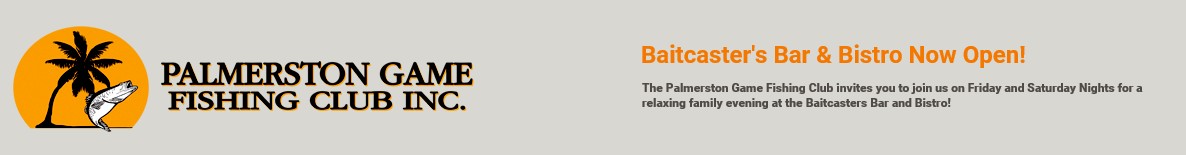 EXPRESSION OF INTEREST2022 BARRA NATIONALSTuesday 3rd May – Tuesday 10th MayTeam Name	1st Choice			2nd ChoiceSkipper								Male / FemaleState / Territory				Phone 	Email1st Mate								Male / FemaleState / Territory				Phone 	Email2nd Mate								Male / FemaleState / Territory				Phone 	Email3rd  Mate (if applicable)						Male / FemaleState / Territory				Phone 	EmailTell us about you & why you want to fish the Barra Nationals - any Barra Nats history? fished other tournaments ? What type of fishing do you do or things of note? Why should you be selected to fish the tournament?Please email EOI to barranationals@gmail.comExpressions of interest close 16th  July 2021